OBEC PŘEZLETICE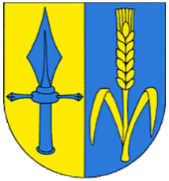 Veleňská 48250 73 PřezleticeStanovení počtu členů zastupitelstva obce pro další volební obdobípodle ustanovení § 67 zákona o obcích stanoví zastupitelstvo obce nejpozději do 85 dnů přede dnem voleb do zastupitelstev v obcích počet zastupitelů na každé volební období.Zastupitelstvo obce Přezletice stanovuje počet 7 členů zastupitelstva obce na další volební období. 17. 05. 2022 	Tomáš Říha v.r.	starosta